ПроектСтратегия
создания и развития 
IT-кластера города Вологды 
«Вологда – IT-град»Вологда2013СодержаниеВведениеИнформационные технологии (IT) стали одним из ведущих факторов прогресса цивилизации, а их повсеместное использование сформировало новую сферу общественных отношений. Они оказывают воздействие на самые различные стороны социального и экономического развития, государственного управления, повседневной жизни людей и, наряду с телекоммуникационными технологиями, составляют основу процессов информатизации, движения к информационному обществу. В Российской Федерации одним из приоритетных направлений государственной политикиявляется развитие и эффективное использование IТ.Согласно мировому опыту кластерный подход является эффективным инструментом развития IT-сферы. В этой связи, в России в соответствии с Концепцией долгосрочного социально-экономического развития Российской Федерации на период до 2020 года, одним из основных приоритетов социальной и экономической политики является формирование инновационных высокотехнологичных кластеров.В Вологодской области в «Стратегии социально-экономического развития Вологодской области на период до 2020 года» обозначены основные направления развития IT-сферы, (формирование высокотехнологичных кластеров, оснащение школ современным компьютерным оборудованием, создание комплексной информационной мультисервисной сети области, расширение доступности интернета для населения региона и т. п), а также принята долгосрочная целевая программа «Информационное общество – Вологодская область (2013-2015 годы)», которая первоочередной задачей ставит формирование и развитие современной информационной и телекоммуникационной инфраструктуры в регионе, обеспечение высокого уровня доступности для населения области информации и технологий.В области разработан проект «Цифровая школа XXIвека»,основной целью которого является создание единого открытого информационно-образовательного пространства учебных учреждений и повышение качества образования через активное внедрение современных информационных технологий.Для ускорения процесса внедрения высоких технологий Правительством Вологодской области разрабатывается стратегия «Информационное общество – Вологодская область (2014-2020)». Центром развития IT-сферы области является город Вологда, в котором сконцентрированы крупные IT-компании.Для реализации поставленных задач по развитию IT-сферы в городе Вологде совместно с клубом IT-директоров и комитетом информационных технологий Правительства Вологодской области разработана стратегия, котораязадает цель и условия созданияIT-кластера, а также меры по его формированию, которые должны быть реализованы органами государственной власти и местного самоуправления, системообразующими предприятиями IT-отрасли иобразовательными учреждениями города Вологды.1. Общие положения и определенияВ Стратегии используются следующие термины и определения:Кластер(в экономике) (англ. cluster) – сконцентрированная на некоторой территории группа взаимосвязанных компаний: поставщиков оборудования, комплектующих и специализированных услуг; инфраструктуры; вузов и других организаций, взаимодополняющих друг друга и усиливающих конкурентные преимущества отдельных компаний и кластера в целом. При этом все участники кластера сохраняют свою экономическую, хозяйственную самостоятельность.Региональный кластер – это кластер, включающий предприятия и учреждения сектора IТ расположенные на территории региона, взаимодополняющие друг друга в достижении целей территориального экономического развития и усиливающие конкурентные преимущества отдельных компаний.IТ-кластер– это кластер, включающий предприятия и учреждения сектора IT, взаимодополняющие друг друга в достижении целей территориального экономического развития и усиливающие конкурентные преимущества отдельных компаний, которые за счет взаимодействия создают продукты и услуги с более высокой прибавочной стоимостью для местного, межрегионального и глобального рынков.Резиденты IT-кластера– любые юридические или физические лица, филиалы, представительства, в том числе иностранных компаний, зарегистрированные в установленном законодательством порядке на территории города Вологды в качестве лиц, самостоятельно осуществляющих предпринимательскую деятельность, и заключивших с управляющей компанией IТ-кластера соглашение о ведении деятельности в сфере высоких технологий в порядке и на условиях, предусмотренных положением о резидентной деятельности ИТ-кластера.Партнеры IT-кластера – «R&D» Центры («Research & Development» Центры) крупнейшие корпорации и мировые лидеры, осуществляющие научно-исследовательские работы (НИР), опытно-конструкторские работы (ОКР) и технологические работы (ТР) на территории IT-кластера. Партнеры IТ-кластера обеспечивают концентрацию интеллектуального капитала, привносят свой научный и финансовый капитал, передовую бизнес-культуру, а также формируют критическую массу спроса и предложения. IT-сфера – это совокупность предприятий и учреждений, занимающихся созданием, развитием и эксплуатацией информационных технологий. IT-индустрия – это сфера промышленности, которая связана с обработкой, вычислением, сохранением и передачей информации.Якорная компания– крупная компания в сфере IT, находящаяся на территории города Вологды, способствующая сохранению экономической стабильности, обеспечению занятости, доступ к новым технологиям, культуре производства, инвестициям.Участники IT-кластера:– представители органов власти и управления регионального и муниципальногоуровня;– организации, специализирующиеся на производстве продукции и услуг в сфере ИТ для населения и/или предприятий;– предприятия, которые обеспечивают доступ к объектам транспортной, энергетической, информационной, инженерной инфраструктуры;– научно-исследовательские и образовательные центры и организации, консалтинговые компании.Компетенция предприятия – набор преимуществ, технологий, способностей, знаний и умений, позволяющий компании решать типичные для данного сегмента рынка задачи, осуществлять операционные процессы на уровне, принятом как стандарт.Управляющая (координирующая) компания кластера – организация, представляющая интересы ИТ-кластера и являющаяся проводником политики кластера на уровень предприятий.2. Современное состояние и проблемы развитияIT-сферы2.1. Мировые тенденции развития IT-сферыIT-сфераявляется одной из наиболее динамично развивающихся отраслей в мире. Своим ростом отрасль обязана расширению общего проникновения IT-технологий в бизнес-процессы организаций, механизмы государственного управления и повседневную жизнь людей.Если в 2005 году, по данным IDC48% всех данных былосгенерировано в США и Западной Европе, а на развивающиеся страны в совокупностиприходилось 20%, то в 2012 году доля развивающихся стран составила 36%, а к 2020 годудостигнет 62%. Только на Китай будет приходиться 21% всей цифровой информации в мире.Быстрое развитие и взаимное проникновение информационных технологий является вызовом для стран, регионов и компаний, которые должны адаптироваться к новым реалиям, чтобы сохранить свои конкурентные преимущества и положение на рынке. Вместе с тем, это предоставляет неограниченное поледля возникновения инновационных компаний, которые создают потребительскую ценностьна основе новых возможностей, предоставляемых технологиями.IT-сфера динамично развивается во множестве направлений, однако можно выделить шесть наиболее актуальных в мире сфер, которые по заключениям экспертов и аналитиков являются основными и будут наиболее востребованы на рынках в будущем (рис. 1). Рисунок 1. Основные мировые тенденции развития IT-отраслиОблачные вычисления (англ. cloud computing), в информатике – это модель обеспечения повсеместного и удобного сетевого доступа по требованию к общему пулу(англ. pool) конфигурируемых вычислительных ресурсов (например, сетям передачи данных,серверам, устройствам хранения данных, приложениям и сервисам — как вместе, так и поотдельности), которые могут быть оперативно предоставлены и освобождены сминимальными эксплуатационными затратами и/или обращениями к провайдеру.Аналитики ожидают, что в будущем большая часть цифровой информации будет храниться в «облаке». Если сейчас на облачные технологии приходится около 5% от мировых IT-расходов, то к 2020 году 40% всей информации в цифровой вселенной будет «привязано» к облачным системам. Мобильные технологии – это повсеместное распространение мобильной связи. Пользователи все активнее используют различные виды мобильных устройств (смартфоны, планшеты). Социальные сетистали неотъемлемой составляющей онлайн-жизни любого современного человека. Это удобный инструмент какдля личного общения, так и для бизнес-коммуникаций, особенно если учесть возрастающий темп современной жизни. Популярность социальных сетей все возрастает, об этом говорит значительное увеличение в последние годы числа их пользователей.Потребность в обработке больших массивов данных в мире активно увеличивается. Для того чтобы осуществлять обработку данных в больших масштабах традиционных технологий явно недостаточно. Это создает необходимость в разработке новых методов и инструментов обработки информации. На технологии работы с большими массивами данных в 2013 году в мире планируется потратить порядка 34 млрд. долл., а к 2015 году в этом секторе будет создано 4,4 млн. рабочих мест, носамым сложным вопросом все равно остается то, какие результаты при этом предполагаетсяполучить.«Интернет вещей» (Internet of Things)–это развитие взаимодействия между различными бытовыми устройствами, датчиками, системами и веб-сервисами, построенное на основе сетевых протоколов.Концепция вычислительной сети физических объектов («вещей»), оснащённых встроенными технологиями для взаимодействия друг с другом или с внешней средой, рассматривающая организацию таких сетей как явление, способное перестроить экономические и общественные процессы, исключающее из части действий и операций необходимость участия человека. Данная концепция считается восходящим мировым трендом в информационных технологиях, прежде всего, благодаря повсеместному распространению беспроводных сетей.Интернет-торговля – это динамично развивающаяся отрасль во всем мире. Благодаря активному распространению широкополосного доступа к сети Интернет на быстроразвивающихся рынках, таких как страны БРИК (Бразилия, Россия, Индия и Китай), перед компаниями открываются совершенно новые рынки. Интернет также предоставляет все больше возможностей потребителю для изучения продукции, так как потребитель может быстро получить информацию о продукте и определить, является ли товар, предлагаемый местными торговыми компаниями, высокого или низкого качества.2.2. СостояниеIT-сферы в Российской ФедерацииПо итогам 2011 г. совокупная экспортная выручка российских компаний разработчиков программного обеспечения увеличилась на 22% и составила порядка 132 млрд. руб.Темпы роста IT-сферы в последние 4 года (за исключением кризисного 2009 г., когда экспорт возростолько на 3%) находится на уровне 20–25% в годи, согласно прогнозам экспертов,будут оставаться на аналогичном уровне в ближайшие 2 года. Напрограммное обеспечение приходится менее 1% всего экспорта России (примерно 0,8%по итогам 2011 г.). Тем не менее, объем экспорта ПО и услуг по его разработкепредставляет крупнейший сегмент экспорта в сфере высоких технологий (наравне сэкспортом продукции и услуг в сфере атомной энергетики). Замедление роста экспорта программных продуктов и готовых решений (с 30% в 2010 г. до 20% в 2011 г.) связано со стабилизацией доли, занимаемой на мировом рынке крупнейшим российскимэкспортером ПО – компанией Лаборатория Касперского. В то же время наблюдался ростэкспорта услуг по разработке ПО, который скомпенсировал снижение роста продажПО. Эксперты считают, что в ближайшие годы у разработчиков программных продуктовтемпы роста экспорта будут выше, чем у сервисных компаний, а в целом рост экспорта изРоссии в сфере IT будет находится на уровне 20 –25%.Помимо роста экспорта IT-технологий укрепляются и позиции России в мировых IT-рейтингах. Например, в рейтинге E-Government Survey 2012 по индексу развитости онлайн-сервисов Россия занимает 37 место, а по уровню развития IT-инфраструктуры – 30 место. В рейтинге Международного союзаэлектросвязи (далее – МСЭ), который оценивает уровень развития информационно-коммуникационных технологий в 152 странах, Россия занимает 47место. Аналитики МСЭ поставили Россию на 32 место по доступности услуг IT. По мнению экспертов, самый большой объем капитализации в сфере IT (600 млрд. руб.) имеет системная интеграция (рис. 2). При этом она имеет самые низкие темпы роста и перспективы капитализации, непрозрачность дляинвестора. Самые высокие темпы роста имеют такие направления, как реклама в интернете (60 млрд.руб.) и интернет-игры (45 млрд. руб.). Наилучшие перспективы капитализации привысоких темпах роста имеют такие направления, как экспорт ПО и IТ услуг (180 млрд. руб.) и Ecommerce (выручка 45 млрд. руб. при обороте 360 млрд. руб.).Рисунок 2. Размер, динамика и перспективы капитализации секторов IТ в РФСледовательно, перспективно ориентироваться на продуктовую разработку ПО и интернет как приоритетные направленияразвития регионального IT и соответственно на внешний мировой и российский рынок. Данные направления характеризуются большой емкостью и высокой отдачей на каждый рубль вложенныхсредств. Они требуют высокого профессионализма и компетенций, чтобы соответствоватьмировому уровню конкурентоспособности.2.3. Проблемы формированияIT-сферы в Вологодской областиВ Вологодской области процесс внедрения информационных технологий во все процессы деятельности проходит достаточно интенсивно, что подтверждает рост объемаотгруженной продукции предприятиями IT-сферы за период с 2005 – 2012 г. в 5,3 раза (табл. 1).Таблица 1Объем отгруженной продукции предприятиями IT-сферы, млн. руб.*2011 г. к 2005 г. в %Источник: Территориальный орган Федеральной службы государственной статистики по Вологодской области. Режим доступа: http://vologdastat.gks.ru Однако в городе Вологде на фоне растущих темпов роста IT-сферы в Вологодской области, наблюдается их снижение. Одной из причин отрицательной динамики объема отгруженной продукции предприятиями IT-сферы в г. Вологды является крайне низкие объемы инвестиций (табл. 2). Тогда как в среднем по Вологодской области их объем увеличился за период 2005 – 2012 г. почти в 5 раз в г. Вологде, начиная с 2010 г., приток инвестиций в IT-сферу не наблюдался. Таблица 2Инвестиции в основной капитал организаций IT-сферы, млн. руб.Источник: Территориальный орган Федеральной службы государственной статистики по Вологодской области. Режим доступа: http://vologdastat.gks.ru Рост объемов отгруженной IT-продукции в Вологодской области создал спрос на рабочую силу и за период 2005 – 2012 г. происходило интенсивное увеличение количества работников, занятых в IT-сфере (табл. 3).Таблица 3Среднесписочная численность работников IT-сферы, чел.Источник: Территориальный орган Федеральной службы государственной статистики по Вологодской области. Режим доступа: http://vologdastat.gks.ru Увеличение количества работников также обусловлено существенным повышением уровня оплаты труда в сфере IT, так за период 2005 – 2012 г. ее уровень в Вологодской области увеличился почти в 3 раза (табл. 4).Таблица 4Среднемесячная заработная плата работников IT-сферы, руб.Источник: Территориальный орган Федеральной службы государственной статистики по Вологодской области. Режим доступа: http://vologdastat.gks.ru Предприятия области все больше уделяют внимание информатизации внутренних процессов. Об этом свидетельствует тот факт, что число персональных компьютеров на 100 человек за 2005 – 2011 гг.выросло в 1,7 раза, удельный вес организаций, использовавших информационные и коммуникационные технологии достаточно высокий (рис. 3).Рисунок 3. Удельный вес организаций, использовавших информационные 
и коммуникационные технологии, в общем числе обследованных организаций Вологодской области,%Источник: Федеральная служба государственной статистики, «Регионы России. Социально-экономические показатели. Электронный ресурс [Режим доступа].– http://www.gks.ru/wps/wcm/connect/rosstat_main/rosstat/ru/ statistics/publications/catalog/doc_1138623506156Несмотря на рост в регионе количества предприятий, имеющих собственный веб-сайт (в 2011 году каждая третья компания в регионе имела свой веб-сайт, в то время как в 2005 году лишь каждая 10) у 70% из них он по-прежнему отсутствует (рис.4).Рисунок 4. Удельный вес организаций, имевших веб-сайт в общем числе обследованных организаций Вологодской области, %Источник: Федеральная служба государственной статистики, «Регионы России. Социально-экономические показатели. Электронный ресурс [Режим доступа].– http://www.gks.ru/wps/wcm/connect/rosstat_main/rosstat/ru/ statistics/publications/catalog/doc_1138623506156За анализируемый период улучшилась ситуация с обеспечением организаций Вологодской области компьютерной техникой. В регионе в 2011 г. на 100 работников организаций приходилось 39 персональных компьютеров. Рисунок 5. Число персональных компьютеров на 100 работниковИсточник: Федеральная служба государственной статистики, «Регионы России. Социально-экономические показатели. Электронный ресурс [Режим доступа].– http://www.gks.ru/wps/wcm/connect/rosstat_main/rosstat/ru/ statistics/publications/catalog/doc_1138623506156За период 2003 – 2011 гг. значительно выросли затраты предприятий Вологодской области на внедрение IT-технологии в свое производство (табл. 5). Затраты на IТ выросли в 4,4 раза.Таблица 5Затраты на информационные и коммуникационные технологии, млн руб.Источник: Федеральная служба государственной статистики, «Регионы России. Социально-экономические показатели. Электронный ресурс [Режим доступа].– http://www.gks.ru/wps/wcm/connect/rosstat_main/rosstat/ru/ statistics/publications/catalog/doc_1138623506156В 2011 году затраты предприятийВологодской области на информационные и коммуникационные технологии составили 2,6 млрд рублей, данный показатель вырос по сравнению с 2003 годом в 4,6 раза. Структура затрат на информационные и коммуникационные технологии показывает, что в значительной степени этот рост обусловлен увеличением оплаты услуг связи и интернета, и закупкой новой вычислительной техники. (рис. 6).Рисунок 6. Структура затрат на информационные и коммуникационные технологии в 2011 г. млн. руб.Источник: Федеральная служба государственной статистики, «Регионы России. Социально-экономические показатели. Электронный ресурс [Режим доступа].– http://www.gks.ru/wps/wcm/connect/rosstat_main/rosstat/ru/ statistics/publications/catalog/doc_1138623506156В учебных заведениях региона ведётся подготовка IT-специалистов. К числу таких учебных заведений относятся: Вологодский многопрофильный лицей, кафедра информационных и коммуникационных технологий Вологодского государственного педагогического университета, кафедра автоматизации и информационных технологий Вологодского государственного технического университета. По IT-специальностям в городе Вологде обучается более 1000 человек.В 2013 году высшими учебными заведениями Вологодской области было выпущено 135 специалистов по специальностям: информационная безопасность, информационные технологии и системы связи, информатика и вычислительная техника, информационные системы и технологии, прикладная информатика (рис. 7).Рисунок 7. Количество выпускников, подготовленных образовательными учреждениями Вологодской области в сфере IT-технологий в 2013 году, чел.Источник: Образовательные учреждения Вологодской области, реализующие программы высшего профессионального образования на начало 2012/2013 учебного года. – Статистический бюллетень, Вологдастат, 2012.Подготовка квалифицированных кадров в области информационных технологий на территории Вологодской области для реализации проекта «Вологда – IT град» по объемам явно недостаточна. По мнению экспертов, чтобы изменить ситуацию с кадрами по IT-направлениям в городе Вологде необходимо подготовить 2000 специалистов к 2020 году. Следует отметить, что в сфере программирования по качеству подготовки востребованы как в Вологодской области, так и в столичных городах (Москва, Санкт-Петербург) специалисты, подготовленные факультетом прикладной математики и компьютерных технологий ВГПУ.Подготовка по специальностям среднего профессионального образования и профессиям начального профессионального образования данного профиля в самом IT-секторе не востребована. Данные специалисты нужны в банковской сфере, торговле, на производстве и т.д., для работы в качестве операторов ЭВМ и выполнения, в основном, механической работы.Нехватка специалистов в IT-сфере также связана с высоким уровнем эмиграции специалистов данной области в другие регионы, с более развитой сферой IT, в которых существует широкий выбор направлений деятельности, а также высокий уровень оплаты труда. Также на нехватку высококвалифицированных специалистов влияет квалификация преподавателей вузов города. Для повышения уровня профессионального образования IT-сферы рекомендуется проводить дополнительные образовательные курсы предприятиями отрасли со студентами, а в качестве преподавателей использовать действующих сотрудников организации.Привлечению высококвалифицированных специалистов в город препятствует неразвитая инфраструктура города. В настоящее время на территории города IT-компании рассредоточены и находятся в разных районах, что создает необходимость развития инфраструктуры IT-сферы. Целесообразно создать территорию с необходимой инфраструктурой на которой будут сконцентрированы офисы IT-предприятий. Отчасти, развитие IT-инфраструктуры повысит привлекательность отрасли как для специалистов имеющихся на территории города, так и из других регионов.Сегодня многие специалисты IT-сферы, проживающие в городе Вологде, заняты удалённой работой в компаниях, расположенных в других городах (прежде всего, г. Москва и г. Санкт-Петербург).Нормативно-правовая база в городе не создает максимально комфортных условий для оказания поддержки предприятиям IT-сферы. В частности, отсутствует возможность предоставления налоговых льгот компаниям, работающим в IT-отрасли. Также не проводится кампания по продвижению IT-продукции, разработанной предприятиями города. Проведенный анализ показывает, что сегодня для IT-сферы возможно превращение в самостоятельную отрасль, продукция предприятий которой имеет высокую добавленную стоимость. К основным проблемам развития IT-сферы города Вологды можно отнести: недостаточное количество инвестиций, недостаток высококвалифицированных IT-специалистов, слабый интерес к обучения по IT-направлениям, отсутствие на законодательном уровне преференций и налоговых льгот для предприятий IT-сферы, низкий уровень развитияIT-инфраструктуры. Однако производимые высокотехнологичные программные продукты востребованы как на отечественном, так и на международном рынках. При этом преуспевающие IT-компании города ставят перед собой амбициозные задачи – выход на международный IT-рынок в качестве уверенных конкурентов с ведущими зарубежными разработчиками. Например, в городе находится около 10 IT-компаний имеющих компетенции мирового уровня, такие, как Playrix, Бизнес-Софт, Логасофт, ТриЛан, R-Style.3. Цели, задачи и приоритетные направления формирования IT-кластера города Вологды3.1. Цели и задачи проектаГенеральной целью создания IT-кластера – превратить IT-сферу в ведущую отрасль экономики города Вологды.В рамках этой цели поставлены следующие основные задачи по формированию кластера:Повышение кадрового потенциала IT-сферы региона.Информационное продвижение IT-компаний и их продукции.Совершенствование нормативно-правовой базы с целью создания максимально благоприятной среды для развития IT-сферы.Развитиеинфраструктуры IT-кластера.Формирование новых, а также расширение и углубление существующих компетенций организаций IT-кластера.Интеграция компаний кластера в IT-проекты федерального, регионального и международного уровня.3.2. Повышение кадрового потенциала IT-кластераПроблема кадрового дефицита IT-специалистов, отягощенная постоянным оттоком квалифицированных специалистов в столичные и зарубежные компании является одним из наиболее серьезных препятствий для успешного и эффективного развития IT-кластера в городе Вологде. В связи с этим, особое внимание при создании и развитии кластера в г. Вологде необходимо обратить на повышение кадрового потенциала отрасли и основных образовательных учреждений, а также на популяризацию профессии IT-специалиста среди молодежи. В настоящее время на первый план выдвигаются вопросы качества специалистов и наличия у них необходимых профессиональных компетенций. С учетом необходимости акцента на инновационной и инвестиционной составляющей развития рынка разработки программного обеспечения этот фактор приобретает еще более важное значение. Наряду с базовыми знаниями и навыками, высокой адаптивностью и обучаемостью от специалиста требуется знание современных промышленных технологий и методологий разработки программного обеспечения, умение работать в команде, владение прогрессивными инструментальными средами, средствами управления проектами. В связи с этим необходимо формирование в городе условий для подготовки высококвалифицированных специалистов, которые будут отвечать потребностям создаваемого IT-кластера.Обеспечение предприятий IT-кластера высококвалифицированными специалистами возможно только с использованием системного подхода в процессе образования. Поэтому крайне важным является реализация мероприятий, направленных на становление специалиста на каждом этапе его обучения. Поставленные в Стратегии цели и задачи, а также обозначенные проблемы IT-сферы позволили сформулировать основные направления стимулирования образовательного потенциала и предложить конкретные мероприятия, которые представляется целесообразным разделить на три основных группы:– повышение кадрового потенциала в школах города;– повышение кадрового потенциала среди студентов профильных образовательных учреждений города;– повышение кадрового потенциала в высших учебных заведениях.Проведение профориентационной работы в школах города (в рамках реализации проекта «Цифровая школа XXI века»).Совершенствование материально-технического оснащения школ и библиотек в IT-сфере,методического обеспечения образовательного процесса и целенаправленной подготовки учителей для работы в цифровой школе.Расширение доступа к интернету посредством создания wi-fiточек в школах, университетах и библиотеках.1. Анализ текущего состояния школ города Вологды на предмет оснащения и использования мультимедиа и IT-технологий.Проект Цифровая школа XXI века реализуется в городе с 2009 г. В нем нашли отражение объективные предпосылки создания цифровой школы, представлены характеристики масштабного проекта, отражены цели и задачи цифровой школы, ее преимущества для учеников, педагогов, администраторов, родителей и общественности. Кроме того, представлена структура информационно-образовательного пространства новой школы. Для каждого из подразделений этой структуры прописан функционал и необходимый перечень цифрового и технического оборудования.С момента запуска реализации проекта «Цифровая школа XXI века» произошли значительные измененияв социально-экономическомразвитии города Вологды, был создан IT-кластер. Все это диктует необходимость анализа текущего состояния школ города на предмет выполнения данной программы. Реализация этого мероприятия должна стать первым этапом в оптимизации данной программы в связи с изменившимися условиями.2. Разработка плана первоочередных действий обеспечения школ города мультимедиа и IT-оборудованием.На основании проведенного анализа текущего состояния школ города Вологды на предмет оснащения и использования мультимедиа и IT-технологий необходимо скорректировать основные мероприятия Программы для интеграции ее в систему IT-проектов города.3. Обзор мирового опыта использования программного обеспечения в образовательном процессе. Анализ мирового опыта позволяет определить перспективные направления по обеспечению образовательных учреждений начального звена необходимым программным контентом для рационализации и упрощения образовательного процесса. 4. Разработка и внедрение программных продуктов для обеспечения образовательного процесса в школах города.Разработка и внедрение программного обеспечения позволит вывести образовательный процесс на новый уровень развития, а также обеспечить учащихся школ необходимыми программными продуктами для повышения эффективности образовательного процесса. Для реализации данного направления целесообразно разработать отдельный план реализации.5. Тиражирование программного комплекса на региональном и федеральном уровне.Разработанные программы будет целесообразно реализовывать не только в пределах города, но и вывести данный продукт на региональный и федеральный уровень, что помимо основной образовательной задачи будет решать задачу увеличения спроса на продукцию IT-компаний.6. Проведение тематических семинаров, секций со школьниками, учителями и родителями города Вологды.Проведение специалистами IT-компаний тематических занятий позволит внести в образовательный процесс практический аспект, поможет сформировать у школьников представление о работе в IT-компании.7. Поддержка профильного обучения в старших классах школы, ориентированная на индивидуализацию обучения и социализацию обучающихся с учетом реальных потребностей IT-рынка труда.Профильное обучение – средство дифференциации и индивидуализации обучения, позволяющее за счет изменений в структуре, содержании и организации образовательного процесса более полно учитывать интересы, склонности и способности учащихся, создавать условия для обучения старшеклассников в соответствии с их профессиональными интересами и намерениями в отношении продолжения образования.Профильное обучение направлено на реализацию личностно ориентированного учебного процесса. В школах города необходимо введение профильного обучения в старших классах по IT-специальностям, что позволит обеспечить более глубокую универсальную подготовку тем старшеклассникам, которые еще не окончательно определились в своем выборе.8. Проведение регулярных интернет-конференций с участием представителей ведущих предприятий, консультаций специалистов по вопросам профессионального самоопределения.Подобные интернет-конференции могут стать важным инструментом профессионального самоопределения выпускников школ. Кроме того, они являются своеобразной рекламой предприятий, что позволит не только рассказать о своей деятельности, но и найти потенциальные кадры, которые в будущем могут стать специалистами этих компаний.9. Проведение тематических лагерных смен для школьников города. Участники смены в игровой интерактивной форме получат самые актуальные знания и навыки в сфере информационных и коммуникационных технологий: от первичного представления о компьютере, практических навыков работы с текстовой и графической информацией до создания компьютерных игр, разработки мультимедийных презентаций и WEB-сайтов. Итогом образовательной программы станет защита творческих проектов, реализованных участниками в течение смены: мультимедийные презентации, видеоролики, WEB-сайты и т.п. Преподаватели и гости смены – сертифицированные специалисты и официальные представители ведущих мировых и российских IT-компаний. Повышение кадрового потенциала среди обучающихся в профильных образовательных учреждений города.1. Создание информационной системы прогнозирования потребностей IT-рынка труда и разработки механизма взаимодействия сети профессиональных образовательных учреждений, рекрутинговых и информационных агентств, служб занятости.Между системой подготовки выпускников всех уровней профессионального образования и системой потребления данных специалистов отраслями экономики (в том числе и IT-отрасли), представляющей спрос на выпускников на рынке труда, существуют значительные несоответствия. В связи с этим, необходимо создание информационной системы прогнозирования потребностей IT-рынка труда с учетом механизма взаимодействия с образовательными учреждениями и рекрутинговыми агентствами.2. Разработка ведущими компаниями кластера и образовательными учреждениями совместных образовательных проектов в соответствии с приоритетами IT-кластера.Сотрудничество образовательных учреждений с IT-компаниями позволит учитывать практический аспект образовательного процесса, а также привлекать к процессу обучения специалистов, которые могут помочь приобрести обучающемуся новые умения и навыки.3. Организация научного руководства обучающихся в учреждениях профессионального образования у учащихся школ по IT-проектам. Важным аспектом образовательного процесса является научное руководство студентов IT-проектам и школьников. Для первых это возможность закрепить уже полученные навыки по ведению проектов, для вторых – это шанс реализовать свои проекты с наставником в условиях нехватки преподавателей в школах для данной работы.4. Приобретение необходимого IT-оборудования для проведения обучающимися экспериментов и исследований.Возможность проведения не только теоретических исследований, но и практическое закрепление полученных навыков на практике является необходимым аспектом образовательного процесса. В связи с этим актуальной задачей является обеспечение образовательных учреждений необходимым IT-оборудованием для проведения обучающимися экспериментов и исследований.5. Подготовка предложений профильным образовательным учреждениям города о необходимых объемах подготовки специалистов.На современном этапе объемы подготовки специалистов определяются органами власти и управления и зачастую не соответствуют реальным потребностям отрасли. Подготовка предложений от IT-компаний позволит скорректировать количество выпускаемых специалистов, тем самым оптимизировав количество выпускников необходимых профессий.6. Организация взаимодействия учреждений профобразования, предприятий и организаций по временной занятости обучающихся в течение учебного года на системной основе, а также организация проведениякомпаниями IT-кластера стажировок, преддипломных практик среди обучающихся по специальности.Созданные рабочие места помогут обучающимся в периодобучения получать дополнительно практические навыки, опыт, зарабатывать и входить в коллектив, что, безусловно, положительно скажется на их дальнейшей профессиональной деятельности.Повышение качества подготовки кадров в высших учебных заведениях.1. Разработка ведущими компаниями кластера и вузами совместных образовательных проектов в соответствии с приоритетами развития IT-кластера.2. Установление между вузами и IT-компаниями долгосрочных договорных отношений с целью использования их продуктов в учебном процессе и создания на территории вузов соответствующих центров компетенции.3. Проведение участниками кластера совместно с вузами «Ярмарок вакансий», различных конкурсов и программ для отбора и поощрения наиболее успешных студентов и молодых ученых.4. Проведение вузами факультативных занятий для подготовки менеджеров проектов в IT-сфере.5. Организация участия студентов с перспективными проектами в IT-сфере на всероссийских и международных выставках и конкурсах на системной основе.Участие в соревнованиях дает шанс студентам проявить себя в сфере информационных технологий как в их будущей профессиональной области. Для победителей необходимо предоставить возможность прохождения производственной практики в ведущих IT-компаниях или трудоустроиться, реализовать свои навыки и знания, пообщаться с высококлассными специалистами, обменяться опытом, быть включенным в базу данных перспективных талантливых ИТ-специалистов для предприятий Вологды, получить кубки, медали, а также ценные подарки.6. Подготовка предложений вузам, расположенным на территории города, о необходимых объемах подготовки специалистов.7. Запрос информации о лучших студентах выпускных курсов.Проведение подобных запросов позволит компаниям сформировать перечень перспективных сотрудников, тем самым эффективно планируя свою кадровую политику.Кроме всего прочего, целесообразно проведение активной PR-кампании в образовательных учреждениях города, в том числе с использованием всех каналов СМИ, выставок, акций и пр. с привлечением представителей IT-компаний города.Необходимо активизировать работу по повышению известности и престижности IT-отрасли среди выпускников всех учебных заведений. Для этого необходимо:1. Разработать макет брошюры об IT-кластере, в которой будет размещена информация об организациях IT-кластера с краткой информацией о каждой компании, наличии вакансий и условиях труда. Памятка вручается каждому выпускнику вместе с дипломом об образовании.2. Подготовить «Памятку выпускнику IT-специальности» с информацией об IT-компаниях города Вологды.3. Инициировать размещение информации об IT-кластере в учебных заведениях города. На информационных стендах, сайтах учебных заведений начального, среднего и высшего профессионального образования необходимо размещать информацию о компаниях IT-кластера, их деятельности и вакансиях.Реализация данных мероприятий на системной основе позволит в кратчайшие сроки повысить кадровый потенциал города, что позволит обеспечить IT-отрасль региона высококвалифицированными специалистами.3.3. Информационное продвижение IT-кластераПродвижение продукции – специфическое сочетание рекламы, личной продажи, мероприятий по стимулированию сбыта и организации связей с общественностью, направленных на достижение маркетинговых и рекламных целей. Это также любая форма сообщений с целью информирования, убеждения, напоминания о товарах, услугах, деятельности, идеях и т. д. Активное развитие IT-отрасли способствует расширению возможностей, перспектив и рынков сбыта информационных товаров и услуг в масштабе всего мирового пространства.Для решения задачи сбыта продукции компаний-участников
IT-кластера планируется проведение активной рекламной кампании о новейших информационных продуктах. Инструменты, с помощью которых будет осуществляться популяризация компаний IT-кластера города Вологды и продвижение их продукции, представлены на рисунке 8.Рисунок 8. Инструменты продвижения компаний IT-кластера и их продукции
на внутреннем и внешнем рынкахПродвижение продукции IT-кластера города Вологды будет осуществляться путём проведения следующих мероприятий.1. Создание интернет-портала IT-кластера.Интернет-портал будет создан не толькос целью кооперации участниковIT-кластера, но и как инструмент эффективного взаимодействия с международными партнёрами, а также для поддержания межрегиональных связей внутри страны.Интернет-портал представляет собой платформу для автоматизации бизнес-процессов (электронная биржа ресурсов и заказов, система электронной субконтрактации). Кроме того, в рамках Интернет-портала IT-кластера целесообразно использовать опыт работы, таких Интернет-порталов, как «Apps4All», «SvoiBiz», которые являются многофункциональными площадками для аккумулирования идей и задумок, что помогает программистам и заказчикамвсего мира найти друг друга.2. Проведение IT-форума.С 2009 года на территории города проходит специализированный 
IT-форум, на котором проходят семинары, посвященные развитию IT-сферы. Предприятия-участники форума демонстрируют свои достижения в 
IT-области, устанавливаются новые бизнес-контакты. В 2013 году участие в Форуме приняло более 50 компаний, а число участников Форума составило свыше 4000 посетителей. В рамках реализации проекта по созданию IT-кластера предполагается дальнейшее развитие и популяризация данного мероприятия. 3. Продвижение продукции и услуг предприятий-участников
IT-кластера в СМИ.Размещение рекламы продукции предприятий IT-кластера в средствах массовой информации будет осуществляться управляющей компанией, которая также возьмёт на себя все остальные маркетинговые издержки с целью упрощения деятельности самих IT-компаний.4. Проведение конкурсов на определение лучших объектов информатизации и связи в различных сферах для стимулирования внедрения и развития IT в регионе.5. Создание банка данных о продуктах компаний, входящих в IT-кластер.Создание базы данных, содержащей перечень товаров, услуг, их краткую характеристику, назначение, цены, скидки, дату (цена на день, месяц, год) и рекламные тексты.6. Участие ввыставке CeBIT с общим стендом о компаниях
IT-кластера.CeBIT (Центр офисных и информационных технологий, Германия, Ганновер) – крупнейшая в мире международная выставка, посвящённая информационным и телекоммуникационным технологиям. Проводится каждую весну в Ганновере компанией Deutsche Messe AG и является индикатором сферы информационных технологий. Владея выставочной площадкой в 450 000 м² и привлекая до 850 000 посетителей, она стала крупнейшей выставкой IT-технологий. Участие компаний IT-кластера в данной выставке существенно расширит сферу их деятельности, что положительно повлияет на развитие
IT-отрасли города в целом, а также позволит увеличить объёмы сбыта продукции на российском и мировом рынках информационных технологий.7. Формирование периодического издания IT-кластера.Периодическое изданиеIT-кластера – это печатное и электронное ежемесячное издание, предоставляющее на своём ресурсе новости в сфере IT-технологий,основные события, освещающие деятельность IT-кластера, а также содержащееактуальную информацию о резидентах кластера. 8. Размещение технологических запросов и предложений в сетях трансфера технологий с целью поиска новых клиентов и рынков сбыта своей продукции по всей территории России, а также за рубежом.3.4. Совершенствование нормативно-правовой базыОсновой законодательства в IT-сфере в г. Вологде выступают федеральные, региональные и городские нормативно-правовые акты, стратегии и программы. Однако, на сегодняшний день в Вологодской области и городе Вологде нет нормативно-правовых актов, регулирующих вопросы развития IT-сферы в городе. Стратегия создания и развития IT-кластера города Вологды «Вологда – IT-град» должна стать первым документом регулирующим направление развития данной сферы экономики.В рамках совершенствования нормативно-правовой базы с целью создания максимально благоприятной среды для развития IT-сферы необходимо:– законодательно предусмотреть обеспечение преференций для местных производителей программных продуктов и информационных услуг при выполнении ими бюджетных НИР и при госзакупках;– совершенствовать законодательную базу по управлению интеллектуальной собственностью, возникающую в результате реализации заказов органов государственной власти и государственных учреждений в целях поддержки местных разработчиков программного обеспечения и информационных систем;– способствовать интеграции усилий науки, образования и промышленности в сфере IT. Стимулировать инвестиции вологодских IT-компаний в образование и НИР, оказывая меры государственной поддержки (предоставление налоговых льгот и субсидий для предприятий, финансирующих программы основного и дополнительного образования, а также финансирующих научные и прикладные разработки в университетах и исследовательских организациях);– создавать в городе условия, стимулирующие ускоренное развитие IT-сферы (реализацию системы мер поддержки экспорта их продукции и услуг, снижение административных барьеров);– при проведении открытых конкурсов и тендеров на выделение грантов для НИОКР и в рамках госзакупок при выборе победителей уделять приоритетное внимание разработкам на основе свободно распространяемых программных продуктов. В требованиях к победителю тендера предусматривать возврат вложенных государством средств за счет экспортных поступлений от продажи созданных продуктов и технологий или их производных на мировом рынке;–все программное обеспечение, оплаченное в рамках регионального госзаказа выкладывать в свободный доступ.3.5. Развитие инфраструктуры IT-кластераРазвитие инфраструктуры IT-кластера направлено на поддержку его существующих и потенциальных участников на всех этапах их жизненного цикла и включает в себя создание информационных и коммуникационных площадок для всех участников IT-кластера, развертывание экспертного сообщества, а также совершенствование механизмов взаимодействия предприятий кластера с инвесторами – инвестиционными компаниями, банками, венчурными фондами, бизнес-ангелами и т. д.Развитие инфраструктуры IT-кластера планируется осуществить в три этапа (рис. 9.).На первом этапе планируется обеспечить взаимодействие участников IT-кластера с Центром кластерного развития (ЦКР) в целях их кооперации, организации бизнес-процессов и аккумулирования идей. ЦКР – это элемент инновационной инфраструктуры, направленный на развитие инновационных кластеров малого и среднего предпринимательства, обеспечивающий кооперационное взаимодействие участников кластера между собой.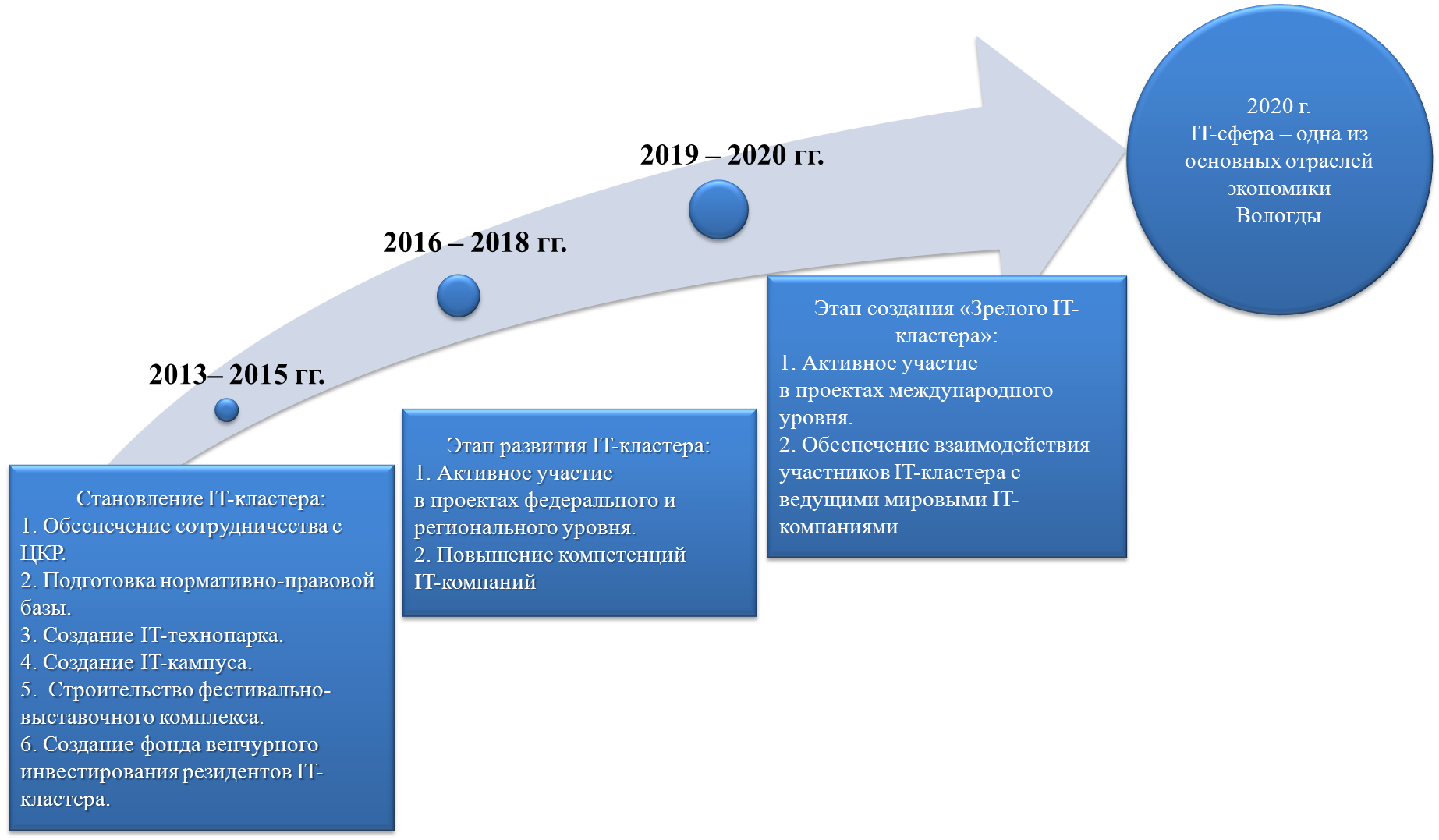 Рисунок 9. Развитие инфраструктуры IT-кластераЗадачами ЦКР являются:– разработка и информационно-аналитическое обеспечение реализации стратегий и программ развития кластеров в сфере машиностроения, лесопромышленного комплекса, туризма и информационных технологий на территории Вологодской области;– реализация проектов развития лесного, машиностроительного, туристского кластеров и кластера информационных технологий на территории Вологодской области;– обеспечение участникам кластеров доступа к высокотехнологичному, измерительному оборудованию, программному обеспечению для прототипирования, точных измерений, трансфера технологий и пр.;– содействие участникам кластеров в выводе новых продукции и услуг на отечественные и зарубежные рынки, сертификации продукции;– организация подготовки, переподготовки и повышения квалификации кадров в интересах участников кластеров региона.На первом этапе также планируется подготовить нормативно-правовую базу, и запустить развитие IT-технопарка и IT-кампуса.Для коммерциализации имеющихся идей, генерируемых предприятиями IT-сферы, необходимы современные производственные и лабораторные площади, на которых предприниматели могут организовать сначала опытное, а затем и полномасштабное производство продукции. 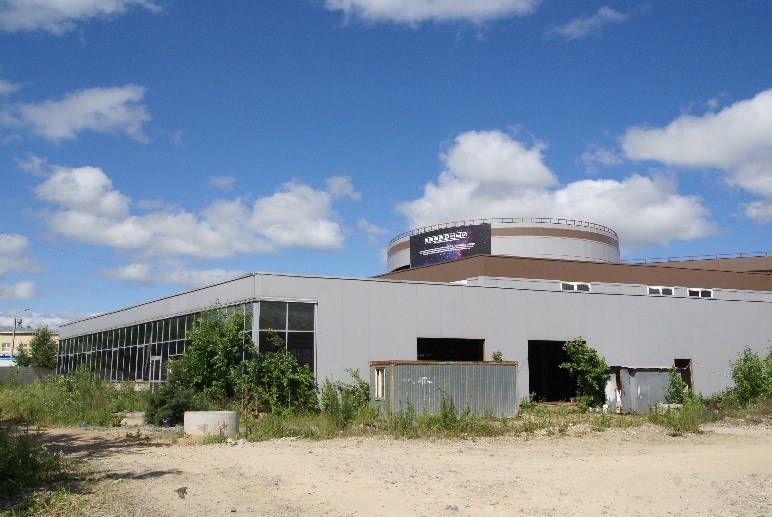 Зарубежный опыт показывает, что наиболее эффективным решением этой задачи является создание IT-технопарков (например, «Силиконовая долина» в США, сеть IT-технопарков в Индии, организация технополисов в Японии). Они позволят обеспечить слияние целого ряда необходимых инфраструктурных объектов. В этой связи в рамках развития IT-кластера г. Вологды будет создан IT-технопарк (далее – Технопарк).Основной целью создания IT-технопарка в Вологде является ускорение взаимодействия между компаниями сектора высоких технологий и сокращения сроков практического применения инновационной продукции, достижение синергетического эффекта от использования ресурсов различных компаний и научных организаций, совместно находящихся в Технопарке.Главной целью Технопарка является поддержка малых и средних предприятий, занятых в сфере IT, осваивающих выпуск конкурентоспособной продукции, обеспечение возможности развития своих производств. Помимо этого Технопарк будет выполнять следующие задачи: 1) поддержка в становлении и развитии малых технологических компаний;2) создание партнёрской сети с развитыми формальными и технологическими связями с университетами, научно-исследовательскими институтами, организациями, осуществляющими НИР и ОКР;3) подготовка квалифицированных кадров; 4) создание экосистемы, где малые инновационные компании могут найти сферы взаимовыгодного сотрудничества в области создания и развития высокотехнологичной продукции;5) привлечение инвестиций; 6) поиск потенциальных партнеров, заказчиков.В рамках реализации проекта по созданию Технопарка будет выполнено следующие:– определена площадка под строительство IT-технопарка;– подготовлена ПСД IT-технопарка;– оформлены соответствующие документы на земельный участок под строительство IT-технопарка;– проведено строительство IT-технопарка;–. ввод IT-технопарка в эксплуатацию.Строительство IT-технопарка планируется завершить в 2020 г.В целях обеспечения сотрудников IT-технопарка временным жильем и предоставления им различного спектра социальных услуг на третьем этапе будет создан IT-кампус. 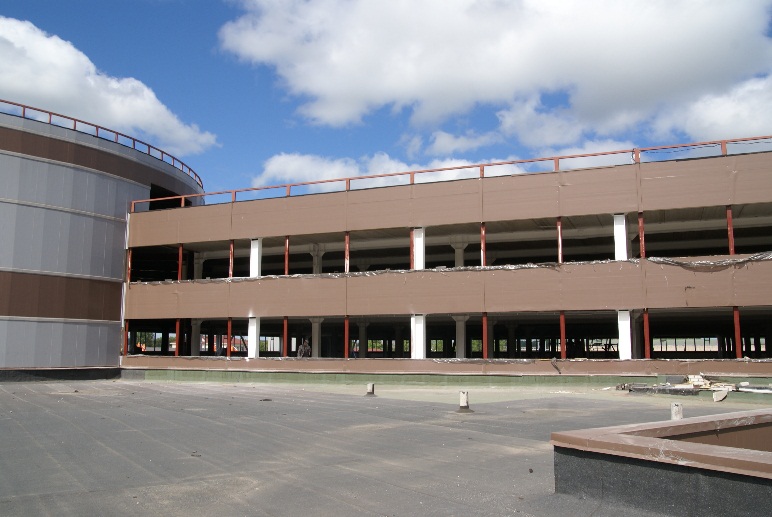 Он представляет собой жилые помещения для студентов и работников IT-кластера, библиотеки, аудитории, столовые и т. д.Расположенные на территории IT-кампуса сервисные компании, являются не аккредитованными в качестве резидентов IT-кластера (нерезиденты). Они будут предлагать следующие бизнес-услуги:– организация мероприятий;– проведение видеоконференцсвязи;– услуги по парковке автомобилей и оказанию транспортных услуг;– услуги питания;– платежные сервисы для оплаты услуг сервисных и иных компаний на территории IT-кластера;– виртуальные сервисы в рамках Интернет-портала IT-кластера, включая систему единого документооборота и автоматизации управления проектами.В рамках реализации проекта по созданию IT-кампуса будет выполнено следующие:– определена площадка для строительства IT-кампуса;– подготовлен проект IT-кампуса;– оформлены документы на земельный участок под строительство IT-кампуса;– ввод IT-кампуса в эксплуатацию.Строительство IT-кампуса планируется завершить в 2020 г.В целях развития инфраструктуры венчурного инвестирования и финансовой поддержке компанийIT-кластера будет создан фонд венчурных инвестиций. Создание фонда планируется завершить в 2015 г.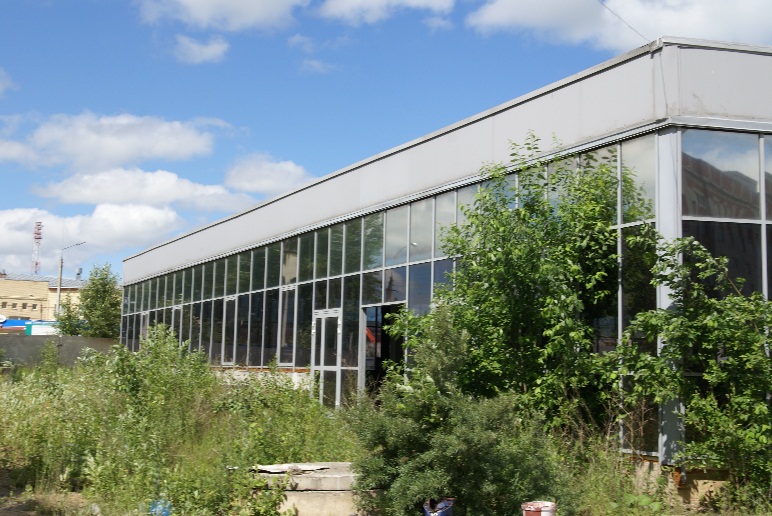 В целях формирования площадки для эффективной коммуникации всех участников производства IT-продукции, ее потребителей и прочих заинтересованных структур необходимо создание фестивально-выставочного комплекса для IT-компаний, в котором предприятия смогли бы демонстрировать результаты своей работы, проводить совещания, конференции и пр. В данном комплексе целесообразно разместить не только выставочные площади, но и офисные помещения, а также гостиничный комплекс, кафе, рестораны и прочие объекты инфраструктуры.Реализацию первого этапа планируется завершить в 2015 году.Второй этап (2016 – 2018 гг.) характеризуется активным участием
компаний IT-кластера в проектах федерального и регионального уровня, а также дальнейшим повышением компетенций IT-компаний. На данном этапе необходимо установление долгосрочных устойчивых связей как между компаниями кластера, так и с прямыми поставщиками и покупателями продукции.На третьем этапе планируется перевод IT-кластера в стадию «Зрелый кластер». Данная стадия, характеризуется превышением 50% уровняцелевых показателей обозначенных в п. 7. стратегии. На этом этапе планируется дальнейшая работа по привлечению в IT-кластер компаний, обеспечение взаимодействия участников IT-кластера с ведущими мировыми IT-компаниями, а также оказание им помощи в поиске потенциальных инвесторов и бизнес-партнеров.Таким образом, резиденты IT-кластера, создаваемого на территории г. Вологды, получат следующие преимущества:1. Комплекс специализированных офисных, лабораторных и производственных помещений.2. Уникальную среду для обмена опытом, объединяющую лучшие инновационные компании города, региона (преподаватели, инноваторы и исследователи, предприниматели и т.д. – и все в одном месте).3. Особые привлекательные условия аренды и инвестиций в офисные, лабораторные и производственные помещения для IT-компаний.4. Вся необходимая линейка технологических сервисов, позволяющих выпускать малые партии и опытные образцы высокотехнологичной IT-продукции.5. Полный комплекс современных бизнес-услуг.3.6. Компетенции организаций IT-кластера Компетенция компании (бизнес-компетенция) – набор взаимосвязанных навыков, способностей и технологий, обеспечивающий компании эффективное решение определенных задач, ситуаций. Наличие компетенций – важнейшее условие конкурентоспособности компаний (рис. 10).Рисунок 10. Конкурентоспособность компаний и роль компетенций («лестница знаний»)В настоящее время в список компетенций IT-организаций города Вологды входят следующие.Внедрение и сопровождение прикладного ПО. Внедрением и сопровождением программных продуктов является помощь в установке, настройке и оказание консультационных услуг при работе с программным обеспечением. Данная компетенция включает в себя следующие направления:системы электронного документооборота. Система электронного документооборота – это автоматизированная система управления корпоративным документооборотом;инженерное ПО. К инженерному программному обеспечению в терминологии IDC относятся: ПО автоматизированного проектирования, ПО автоматизированного управления технологическим процессом, ПО автоматизированного инжиниринга, ПО совместного управления данными о продукте и прочее инженерное ПО;экономическое и юридическое ПО.Продажа программного обеспечения. Данная сфера услуг развита в городе Вологде, она включает в себя продажу продуктов собственных разработок и программных продуктов сторонних компаний. В компетенцию входят:продажа системного ПО – операционные системы, системы управления базами данных;продажа делового и прикладного ПО – продукты компаний 1С, Консультант+, продукты компании «Microsoft» (MSoffice), системы автоматизированного проектирования (КОМПАС, «AutoCAD» и др.), антивирусное программное обеспечение (продукты компании «KasperskyLAB», «Dr. WEB», «Eset») а также другое программное обеспечениепрочее ПО (игры, мультимедиа).Администрирование. В администрирование программ и IT-сервисов входит обучение и сопровождение готовых продуктов, настройка их под конечного пользователя, а также обеспечение их работоспособности в течение определенного времени. В компетенцию входят следующие направления деятельности компаний:программы (системное ПО, прикладное ПО);базовые IT–сервисы (электронная почта, управление сетями, защита информации).Поддержка пользователей. Эта компетенция представлена такими сервисами, как HelpDesk / ServiceDesk. В функции предприятий, работающих в данной компетенции входит сопровождение программных продуктов, а также помощь конечному пользователю в решении различных проблем, связанных с программным обеспечением.Защита информации. Актуальность данной компетенции обусловлена тем, что конфиденциальность всей информации (в том числе о разработках компании) обеспечивается выполнением ФЗ №149 «Об информации, информационных технологиях и о защите информации». В направления деятельности можно включить:защита персональных данных;услуги удостоверяющего центра;защищенные компьютерные сети.Управление информацией. Основные направления деятельности компаний в данной компетенции – обучение и проектирование.WEB-технологии. Динамично развивающаяся IT-отрасль в мире, которая пользуется спросом, так как ежедневное количество пользователей сети Internet приближается к нескольким миллиардам человек. Данная компетенция включает в себя следующие направления деятельности:продвижение сайтов – это комплекс мер по обеспечению посещаемости сайта целевыми посетителями. создание автоматизированных web-систем;создание сайтов.Обучение ИТ. В настоящее время необходимо развивать обучение работы с IT-технологиями население города. Обучение возможно индивидуальное и групповое.Разработка ПО. В настоящее время существуют компании, которые в сфере IT нуждаются в соответствующем программном обеспечении, разработка которого необходима в постоянном контакте клиента и исполнителя.Техническое обслуживание. Данная компетенция представлена только для криптографических устройств, которые необходимы для корректной работы электронного документооборота, а также для обеспечения защиты информации внутри компании.В целях повышения конкурентоспособности IT-компаний города Вологды рекомендуется повышение количества компетенций участников кластера и создание новых направлений деятельности организаций. С целью выявления актуальных направлений деятельности компаний, необходимо раз в год проводить маркетинговое исследование, по результатам которого выбирать актуальные направления деятельности и развивать соответствующие компетенции кластера.Так как одним из основных направлений развития IT-сферы во всем мире являются облачные технологии, целесообразно создать и развивать данную компетенцию и на территории города Вологды. Облачные вычисления – это модель обеспечения повсеместного и удобного сетевого доступа по требованию к общему пулу конфигурируемых вычислительных ресурсов (например, сетям передачи данных, серверам, устройствам хранения данных, приложениям и сервисам — как вместе, так и по отдельности), которые могут быть оперативно предоставлены и освобождены с минимальными эксплуатационными затратами и/или обращениями к провайдеру.В рамках функционирования IT-кластера необходимо развивать как уже существующие компетенции IT-компаний так и принципиально новые, путем поиска новых заказчиков, развития новых технологий.Общий алгоритм по развитию компетенций выглядит следующим образом.1. Анализ деятельности организации: при помощи различных инструментов проанализировать стратегический, тактический и оперативный уровни деятельности организации. Исполнители: кадры управления различных уровней. 2. Определение потребностей организации: задает направленность развитию конкурентоспособности организации. Исполнителями являются руководители высших категорий.3. Формирование целей развития: является основой для реализации стратегических целей организации, а также развития персонала, создается методом «мозгового штурма». Исполнители: руководители высшего уровня.4. Определение компетенций кадров управления, необходимых для реализации целей развития организации: соотношение целей развития и идеального набора компетенций кадров управления. Одним из способов определения компетенций может служить лист компетенций, который строго не регламентируется, но рекомендуется принимать в окончательном варианте 5–12 компетенций. Исполнителями являются руководители высших категорий.5. Установление индивидуальных областей развития персонала: базируется на оценках кадров управления. Исполнители: специалисты служб персонала и ведущие кадры управления.6. Выявление компетенций предприятий, требующих совершенствования: в соответствии с целями развития и идеальным набором компетенций под цель развития выявляются несоответствия и выбираются компетенции, которые необходимо развивать. Исполнители: менеджеры по персоналу.7. Выбор способа развития компетенций: устанавливается способ развития в соответствии с выбранной целью и подходящим поднее идеальным набором компетенций. Исполнители: внешние и внутренние специалисты по развитию персонала.8. Процесс развития компетенций: непосредственно процесс развития, который может осуществляться как внутри организации, так и вне ее. Исполнители: внутренние и внешние системы развития персонала.9. Реализация обновленных компетенций в деятельности организации: применение в процессе деятельности обновленных, усовершенствованных и новых компетенций. Исполнители: носители компетенций.3.7. Интеграция в IT-проекты федерального, регионального
и международного уровняВ условиях всё нарастающей глобализации кластер как экономическая единица не может существовать в рамках какой-либо ограниченной территории, не взаимодействуя с внешней средой. Развитие информационных технологий позволило расширить границы, упростив способ перемещения данных и обмена актуальной информацией между странами и континентами. Таким образом, с целью расширения своей деятельности, поиска партнёров и новых рынков сбыта, а также ведения и разработки новых проектов IT-кластеру требуется интеграция в мировое и межрегиональное пространство, объединение усилий и ресурсов с организациями различного уровня и типа.Экономическая роль интеграциивелика, поскольку она способствует:– расширению экономического пространства;– созданию более благоприятных условий для эффективного размещения производительных сил;– созданию возможностей для производственного и научно-технического сотрудничества.Эффективной формой интеграции в мировое пространство
IT-индустрии является взаимодействие и сотрудничество участников
IT-кластера с крупнейшими IT- и интернет-компаниями. Это, в первую очередь, разработка различного рода приложений, дополнений, узлов и других частей, разработку которых транснациональные корпорации делегируют более мелким фирмам и отдельным разработчикам. В качестве потенциальных партнёров могут выступать любые компанииIT-отрасли, в том числе и такие гиганты, как софтверные компании (IBM, Microsoft, Apple, Oracle и др.), интернет-компании (Google, Yandex, Yahoo, Baidu и др.), а также крупнейшие российские компании (KasperskyLab, LANIT Group, Sitronics, TechnoServ, CROC и др.).С целью вовлечения IT-кластера в межрегиональное и мировоеIT-пространство в рамках Стратегии предлагается осуществление следующих направлений.1. Включение положений о создании и развитии IT-кластера в федеральные и региональные государственные программы.Включение проекта IT-кластера в Государственную программу «Информационное общество – Вологодская область (2014 – 2020 годы)».2. Проведение международного фестиваля мультимедийного творчества «Мультиматограф».С 2005 г. проводится ежегодный фестиваль «Мультиматограф», который временно концентрирует на территории города специалистов в области мультимедиа. На фестивале организован конкурс творчества в области создания мультфильмов, а также демонстрируется презентация достижений мультимедиа-оборудования. В 2013 г. на IX фестивале «Мультиматограф» было представлено около 80 работ в области мультимедиа, более 10 стран-участниц, число посетителей фестиваля достигло свыше 2000 человек. Результатом данного мероприятия выступают полезные связи, знакомства, появление новых идей, рождение проектов, бизнесов в сфере мультимедиа и креативной экономики в целом.3. Проведение международного чемпионата по играм «Playrix».Playrix Entertainment (ООО «Плейрикс») – вологодская IT-компания, входящая в десятку ведущих мировых разработчиков и издателей казуальных игр для PC и Mac. Компанией установлены прочные партнерские связи с обширной сетью каналов распространения, а также налажена прямая связь c такими компаниями, как Yahoo!, AOL, Microsoft, Apple, Google, Amazon, Facebook, Big Fish Games и многими другими. Игры компании Playrix завоевывают верхние строчки в топах крупнейших порталов и показывают отличные коммерческие результаты. Таким образом, опыт компании может быть использован другими участниками IT-кластера.Международный чемпионат по играм «Playrix» будет способствовать не только популяризации компании и её продукции, но также узнаваемости города в масштабах всего мира как центра IT-индустрии.4. Организация семинаров, конференций, конкурсов, публичных обсуждений развития и использования IT.Проведение различных мероприятий международного, всероссийского, межрегионального и регионального уровней, в том числе регионального этапа конкурса «Программист года».5. Размещение технологических профилей в зарубежных сетях трансфера технологий.Размещение технологических профилей в зарубежных сетях трансфера технологий с информацией об IT-компаниях, их продукции (услугах) с целью поиска партнёров за рубежом и в других регионах России.4. Механизмы реализации СтратегииСтратегия утверждается совместным решением Администрации и Законодательного собрания города Вологды. Необходимо создать систему мер, которая будет направлять и отслеживать процесс реализации Стратегии.На политическом уровне– это Департамент экономики города Вологды. На рабочем уровне– это система профильных комиссий и рабочих групп, объединяющих муниципальных чиновников, бизнесменов, общественных деятелей, занятых реализацией конкретных задач, включенных в Стратегию.Текущее управление реализацией Стратегии осуществляется Клубом ИТ-директоров Вологодской области. Реализации Стратегии будет способствовать информационно-аналитическое сопровождение, что позволит вовлечь широкие слои общественности и отдельные социальные группы в процесс реализации путём усиления адресности концептуальных идей, целей, задач, формирования механизма обратной связи. Отслеживание хода реализации и корректировка Стратегии осуществляется на основе многоцелевого мониторинга. Не реже одного раза в год в Законодательном собрании города необходимо проводить слушания о ходе ее реализации.Реализация задач Стратегии будет осуществляться на принципах частно-государственного партнёрства Администрацией города Вологды совместно с участниками IT-кластера. Реализация Стратегии организуется следующим образом: все задачи Стратегии принимаются и осуществляются на основе консенсуса;определяются технологически обоснованные сроки выполнения каждой задачи, ресурсы и назначается ответственный за реализацию;регулярно проводятся заседания Клуба ИТ-директоров по реализации Стратегии для осуществления оперативного контроля;на основе Стратегии формируются комплексные и целевые программы, программы развития IT-отрасли города, бизнес-планы предприятий;проводится ежегодная научно-практическая конференция для оценки хода реализации Стратегии.Для достижения цели реализации Стратегии IT-кластера и решения поставленных задач целесообразно использование механизма частно-государственного партнёрства, а также организационного, финансового и экономического механизмов, включающих в себя следующие инструменты поддержки IT-сферы:совершенствование нормативно-правовой базы с целью создания максимально благоприятной среды для развития IT-сферы;формирование и развитие инфраструктуры IT-кластера, в т. ч. строительство IT-технопарка (включая IT-кампус);взаимодействие предприятий кластера с инвесторами – инвестиционными компаниями, банками, венчурными фондами, бизнес-ангелами и т. д.;инициация масштабных региональных проектов, нацеленных на создание программных решений для использования органами государственной власти, государственными и бюджетными предприятиями Вологодской области;создание информационной и коммуникационной площадки всех предприятий IT-кластера;создание Интернет-портала IT-кластера для кооперации его участников и использования как платформы для автоматизации бизнес-процессов (электронная биржа ресурсов и заказов, система электронной субконтрактации);проведение государственных закупок и государственного заказа по разработке программного обеспечения и IT-услугам;создание фонда программ, разработанных по государственному заказу;внедрение требований единого стандарта, обеспечивающего интероперабельность программ фонда и повышение доли повторного использования программных компонентов, разработанных в рамках государственных закупок;развитие системы стимулирования предприятий к разработке и внедрению современных информационно-коммуникационных технологий;формирование пакета налоговых и иных льгот и преференций, а также предоставление грантов и субсидий, направленных на поддержку деятельности резидентов IT-кластера;проведение аудита эффективности IT-разработок и услуг, реализуемых IT-подразделениями государственных и бюджетных структур;проведение конференций, форумов, семинаров различного уровня и масштабов в области IT-технологий;развитие сотрудничества и взаимовыгодных связей с российскими, зарубежными и международными IT-организациями, создание условий для привлечения зарубежных инвестиций;формирование положительного имиджа IT-отрасли.5. Целевые показатели реализации Стратегии IT-кластера Расчет целевых показателей реализации Стратегии IT-кластерабудет осуществляться путем разработки двух сценариев развития: инерционного и активного (табл. 6). Инерционный сценарий подразумевает под собой развитие отрасли без создания IT-кластера. Активный – предполагает создание IT-кластера, а также его устойчивое и эффективное развитие.Таблица 6Целевые показатели реализации Стратегии IT-кластера6. Мероприятия по реализации СтратегииОрганизационные мероприятия реализации Стратегии будут осуществляться по четырем основным блокам: повышение кадрового потенциала IT-кластера, информационное продвижение IT-кластера, совершенствование нормативно-правовой базы, формирование инфраструктуры IT-кластера, а также развитие компетенций и интеграция в IT-проекты федерального, регионального и международного уровня. Каждое из направлений содержит определенный набор инструментов, реализация которых необходима для активизации работы по созданию IT-кластера (табл. 7).Таблица 7Организационные направления и мероприятиястр.Введение ………………………………………………………………………..3Основные положения и определения…………………………………........52.Современное состояние и проблемы развития IT-сферы …………...……7    2.1. Мировые тенденции развития IT-сферы …………………………….7    2.2. Состояние IT-сферы в Российской Федерации ……………………...10    2.3. Проблемы формирования IT-сферы города Вологды ………………123. Цели, задачи и приоритетные направления формирования IT-кластерагорода Вологды ……………………………….………………….20    3.1. Цели и задачи проекта …..……………………………………………..20    3.2. Повышение кадрового потенциалаIT-кластера …..……………..…..20    3.3. Информационное продвижение IT-кластера …………………………283.4. Совершенствование нормативно-правовой базы…………………….31    3.5. Формирование инфраструктуры IT-кластера ………………..……….323.6. Развитие компетенций организаций IT-кластера…………………….383.7. Интеграция в IT-проекты федерального, регионального и международного уровня………………………………………………….434. Механизмы реализации Стратегии ...………..……………………………..465. Целевые показатели реализации Стратегии ....……………………………496. Мероприятия по реализации Стратегии .....………………………………..50Территория2005 г.2008 г.2009 г.2010 г.2011 г.2012 г.2012 г. к 2005 г. в %г. Вологда24,5251,3165,437,615,2н\д-38,0*г. Череповец18,742,455,280,9105,9н\дв 5,7 раза*Вологодская область43,0293,7225,2121,9124,3227,0в 5,3 разаТерритория2005 г.2008 г.2009 г.2010 г.2011 г.2012 г.2012 г. к 2005 г. в %г. Вологда–2,40,2––––г. Череповец1,10,90,30,89,15,2в 4,7 разаВологодская область1,13,30,41,09,25,4в 4,9 разаТерритория2005 г.2008 г.2009 г.2010 г.2011 г.2012 г.2012 г. к 2005 г. в %г. Вологда174541449261285490в 2,8 разаг. Череповец50104101133141132в 2,6 разаВологодская область231679582425465665в 2,9 разаТерритория2005 г.2008 г.2009 г.2010 г.2011 г.2012 г.2012 г. к 2005 г. в %г. Вологда59441895320004187222042425403в 4,3 разаг. Череповец203723060428219291643171232357в 1,6 разаВологодская область90472056621136216032312726088в 2,9 разаПоказательГодГодГодГодГодГод2011 г. к 2003 г. в %Показатель2003200720082009201020112011 г. к 2003 г. в %Затраты на ИКТ - всего593,32123,81951,42165,82626,32584,6в 4,4 разаВ том числе:на приобретение вычислительной техники236,5656,5443,9393,4570,4585в 2,5 разана приобретение программных средств48,4293,1341,9236,8270390,3в 8,1 разана оплату услуг электросвязи 173,5760644,5699,5716735,9в 4 разаиз них на оплату доступа к интернетун/д103,7106,7121,7125,4144,3в 1,4 разана обучение сотрудников, связанное с развитием и использованием ИКТ7,914,41312,2183,318,4в 2,3 разана оплату услуг сторонних организаций и специалистов по ИКТ (кроме услуг связи и обучения)44,6284,5342,9576,5572,5589,8в 4,4 разапрочие затраты 82,4115,3165,1247,4314,2265,2в 3,2 разаРазвитие компаний1. Информация о компаниях в средствах массовой информации региона.2. Проведение конкурсов на определение лучшей региональной IT-компании.3. Формирование периодического изданияIT-кластера.
4. История успеха 
компаний.1. Создание интернет-портала IT-кластера.2. Участие в выставке CeBIT с общим стендом о компаниях IT-кластера.     3. Размещениетехнологических              профилей в сетях трансфера технологий.
                             4. Создание базы данных                             мировых фирм.Продвижение продукции1. Государственные и муниципальные заказы.2. Реклама продукциив региональных СМИ.3. Создание банка данных о продуктах компаний, входящихв IT-кластер.1. Размещение                          технологических                        запросов и предложений   в сетях трансфера технологий.2. Реклама продукции в сетиИнтернет.3. Участие во всероссийских и международных выставках, ярмарках по IT-технологиям.Продвижение продукции		Внутренний рынокВнешний рынок№п/пНаименованиецелевого показателяЕдиницаизмерения2012 г.Сценарий2013 г.2015 г.2017 г.2019 г.2022 г.1.Количество предприятий IT-отрасли ед.100инерц.1001101201401501.Количество предприятий IT-отрасли ед.100активн.1201351501852002.Оборот предприятий IT-отраслимлрд руб.4инерц.4,04,55,56,57,02.Оборот предприятий IT-отраслимлрд руб.4активн.4,56,08,011,012,03.Доля IT-отрасли в валовом городском продукте%1,25инерц.1,261,52,02,52,73.Доля IT-отрасли в валовом городском продукте%1,25активн.1,52,55,08,09,54.Количество сотрудников IT-предприятийв том числе:чел.2000инерц.200020502150240025004.Количество сотрудников IT-предприятийв том числе:чел.2000активн.200021252400277530004.1.Количество IT-специалистовчел.1500инерц.150015381613180018754.1.Количество IT-специалистовчел.1500активн.150015941800208122504.2.Количество вспомогательного персоналачел.500инерц.5005125376006254.2.Количество вспомогательного персоналачел.500активн.5005316006947505.Средняя заработная платаспециалистов в IT-сферетыс. руб.24,5инерц.26,029,232,836,843,95.Средняя заработная платаспециалистов в IT-сферетыс. руб.24,5активн.27,032,639,547,763,5№ п/пМероприятие/направлениеОтветственные исполнителиДата началаДата окончанияОбъем финансирования (тыс. руб.)1. Повышение кадрового потенциала IT-кластера города Вологды1. Повышение кадрового потенциала IT-кластера города Вологды1. Повышение кадрового потенциала IT-кластера города Вологды1. Повышение кадрового потенциала IT-кластера города Вологды1. Повышение кадрового потенциала IT-кластера города Вологды1. Повышение кадрового потенциала IT-кластера города Вологды1.1.Проведение активной PR-кампании среди образовательных учреждений города, в том числе с использованием всех каналов СМИ, выставок, акций и пр. с привлечением представителей IT-компаний городаУО, Клуб01.09.2013.31.12.20151.2.Разработка макета брошюры об IT-кластереКлуб01.09.201330.09.20131.3.Размещение информации об IT-кластере Клуб01.09.201331.12.20151.3.1.Подготовка «Памятки выпускнику IT-специальности» с информацией об IT-компаниях города ВологдыУИТиЗИ, Клуб01.12.201531.12.20151.3.2.Размещение материалов об IT-компаниях на информационных стендах в учебных заведениях города УИТиЗИ, Клуб01.09.201331.12.20151.3.3.Размещение материалов об IT-компаниях на сайтах образовательных организацийУИТиЗИ, Клуб01.09.201331.12.20151.4.Проведение профориентационной работы в школах города (в рамках Реализации проекта «Цифровая школа XXI века)»УИТиЗИ, ДСП, ДФ, Клуб, УО01.11.201301.09.20151.4.1.Анализ текущего состояния школ города Вологды на предмет оснащения и использования мультимедиа и IT-технологийУИТиЗИ, ДСП, УО01.11.201331.11.20131.4.2.Разработка плана первоочередных действий обеспечения школ города мультимедиа и IT-оборудованиемУИТиЗИ, ДСП, УО01.12.201331.12.20131.4.3.Обзор мирового опыта использования программного обеспечения в образовательном процессеКлуб, УО01.12.201331.12.20131.4.4.Разработка и внедрение программных продуктов для обеспечения образовательного процесса в школах города (по отдельному плану)Клуб01.12.201401.09.20151.4.5.Внедрение и тиражирование «Программной среды по дистанционному тестированию студентов и школьников на знание языков программирования»НИП «Адрэм»01.11.201401.11.20151.4.6.Проведение тематических семинаров, секций со школьниками, учителями и родителями города ВологдыКлубОдин раз в кварталНа постоянной основе1.4.7.Поддержка профильного обучения в старших классах школы, ориентированная на индивидуализацию обучения и социализацию обучающихся с учетом реальных потребностей IT-рынка трудаУО, Клуб01.01.2014На постоянной основе1.4.8.Проведение регулярных интернет-конференций с участием представителей ведущих предприятий, консультаций специалистов по вопросам профессионального самоопределенияУО, КлубОдин раз в кварталНа постоянной основе1.4.9.Проведение тематических лагерных смен для школьников города.УО, Клуб01.08.13На постоянной основе1.5.Повышение кадрового потенциала среди обучающихся в профильных образовательных учреждениях городаУИТиЗИ, ДСП, ДФ, Клуб Один раз в кварталНа постоянной основе1.5.1.Создание информационной системы прогнозирования потребностей IT-рынка труда и разработка механизма взаимодействия сети профессиональных образовательных учреждений, рекрутинговых и информационных агентств, служб занятостиДСП, УО, Клуб01.11.201331.12.20151.5.2.Разработка ведущими компаниями кластера и образовательными учреждениями совместных образовательных проектов в соответствии с приоритетами IT-кластераКлуб, Вузы01.09.201401.01.20141.5.3.Организация научного руководства обучающихся в учреждениях профессионального образования у учащихся школ по IT-проектам УО, Клуб, Вузы01.11.2013На постоянной основе1.5.4.Приобретение необходимого IT-оборудования для проведения обучающимися экспериментов и исследованийДФ, ДЭР, УО01.01.201401.02.20151.5.5.Подготовка предложений профильным образовательным учреждениям города, о необходимых объемах подготовки специалистовДСП, УО, Клуб01.11.201301.11.20131.5.6.Организация взаимодействия учреждений профобразования, предприятий и организаций по временной занятости обучающихся в течение учебного года на системной основе, а также организация проведения компаниями IT-кластера стажировок, преддипломных практик среди обучающихся по специальностиКлуб, УО01.11.2013На постоянной основе1.5.7.Проведение на базе ВоГТУ конференции по современным методам коллективной разработки программного обеспечения (с участием ведущих фирм региона, студентов, старшеклассников)НИП «Адрэм»Октябрь 2013На ежегодной постоянной основе1.6.Повышение качества подготовки кадров в высших учебных заведенияхУИТиЗИ, ДСП, ДФ, Клуб, Вузы Один раз в кварталНа постоянной основе1.6.1.Разработка компаниями кластера и вузами совместных образовательных проектов в соответствии с приоритетами IT-кластераКлуб, Вузы01.11.201301.01.20141.6.2.Установление между вузами и IT-компаниями долгосрочных договорных отношений с целью использования их продуктов в учебном процессе и создания на территории вузов соответствующих центров компетенцийВузы, Клуб01.11.2013На постоянной основе1.6.3.Проведение участниками кластера совместно с вузами «Ярмарок вакансий», различных конкурсов и программ для отбора и поощрения наиболее успешных студентов и молодых ученыхКлуб, УООдин раз в кварталНа постоянной основе1.6.4.Проведение вузами факультативных занятий для подготовки менеджеров проектов в IT-сфере Вузы, Клуб01.09.2014На постоянной основе1.6.5.Организация участия студентов с перспективными проектами в IT-сфере на всероссийских и международных выставках и конкурсах на системной основеДСП, УО, Вузы, КлубОдин раз в кварталНа постоянной основе1.6.6.Подготовка предложений вузам, расположенным на территории города, о необходимых объемах подготовки специалистовКлуб, УО01.11.2013На постоянной основе1.6.7.Запрос информации о лучших студентах выпускных курсов для создания базы потенциальных сотрудниковДСП, УО, КлубКаждый годЕжегодно1.6.8.Организация проведения компаниями IT-кластера стажировок, преддипломных практикУО, Клуб, IT-компании01.09.2013.31.12.20152. Информационное продвижение и интеграция IT-кластера в проекты различного уровня2. Информационное продвижение и интеграция IT-кластера в проекты различного уровня2. Информационное продвижение и интеграция IT-кластера в проекты различного уровня2. Информационное продвижение и интеграция IT-кластера в проекты различного уровня2. Информационное продвижение и интеграция IT-кластера в проекты различного уровня2. Информационное продвижение и интеграция IT-кластера в проекты различного уровня2.1.Проведение активной PR-кампании по продвижению на рынке IT-компаний города с использованием всех каналов СМИ, выставок, акций и пр. с привлечением представителей IT-компаний городаДСП, Клуб01.11.201331.12.20152.2.Создание интернет-портала IT-кластераДСП, Клуб01.11.201429.12.20142.3.Подготовка информационного стенда об IT-компаниях города для участия в выставках и конференциях различного уровняКлуб01.09.201330.09.20132.4.Разработка механизмов продвижения продукции IT-компанийКлуб01.09.201330.11.20132.5.Организация семинаров, конференций, конкурсов, публичных обсуждений развития и использования ITУИТиЗИ, КлубОдин раз в годНа постоянной основе2.5.1.Составление графика участия в международных и всероссийских выставкахКлуб01.09.201330.09.20132.5.2.Проведение 5 IT-форума (по отдельному плану)УИТиЗИ, КлубОдин раз в годНа постоянной основе2.5.3.Проведение 10 международного фестиваля мультимедийного творчества «Мультиматограф»КлубОдин раз в годНа постоянной основе2.5.4.Проведение регионального этапа конкурса «Программист года»УИТиЗИ, КлубСентябрьЕжегодно2.5.5.Проведение конкурсов на определение лучших объектов информатизации и связи в различных сферах для стимулирования внедрения и развития IT в регионеУИТиЗИ, КлубОдин раз в годНа постоянной основе2.5.6.Проведение международного чемпионата по играм «Playrix»КлубОдин раз в годОдин раз в год2.5.7.Участие в выставке CeBIT с общим стендом о компаниях IT-кластераКлубОдин раз в годОдин раз в год2.6.Проведение профильной лагерной смены для учащихся учебных заведений города ВологдыУИТиЗИ, КлубИюнь – августЕжегодно2.7.Продвижение продукции и услуг участников кластера в СМИ (по отдельному плану)УИТиЗИ, Клуб01.11.201331.12.20152.8.Создание банка данных о продуктах компаний, входящих в IT-кластерУИТиЗИ, Клуб01.12.201331.12.20132.9.Формирование электронного и печатного издания «Вестник IT-кластера» содержащего информацию о резидентах кластера, телефоны резидентов, актуальные вакансииУИТиЗИ, Клуб01.12.201531.12.20153. Совершенствование нормативно-правовой базы муниципального образования «Город Вологда»3. Совершенствование нормативно-правовой базы муниципального образования «Город Вологда»3. Совершенствование нормативно-правовой базы муниципального образования «Город Вологда»3. Совершенствование нормативно-правовой базы муниципального образования «Город Вологда»3. Совершенствование нормативно-правовой базы муниципального образования «Город Вологда»3. Совершенствование нормативно-правовой базы муниципального образования «Город Вологда»3.1.Разработка проекта постановления об IT-кластере ПУ, ДСП01.11.201301.04.20143.2.Разработка долгосрочной целевой программы государственной поддержки предприятий и проектов IT-кластераПУ01.11.201301.04.20143.2.1.Разработка предложений о льготах и преференциях для участников IT-кластера на федеральном, регионом и муниципальном уровнеПУ, ДСП01.11.201301.04.20143.3.Подготовка предложений о включении проекта IT-кластера в Государственную программу РФ «Информационное общество (2011 – 2020 годы)»ДЭР, ДСП, Клуб01.11.201301.04.20143.4.Подготовка предложений о включении проекта IT-кластера в Государственную программу «Информационное общество – Вологодская область (2014 – 2020 годы)»ДЭР, ДСП, Клуб01.11.201301.04.20144. Формирование инфраструктуры IT-кластера4. Формирование инфраструктуры IT-кластера4. Формирование инфраструктуры IT-кластера4. Формирование инфраструктуры IT-кластера4. Формирование инфраструктуры IT-кластера4. Формирование инфраструктуры IT-кластера4.1.Разработка бизнес-плана создания технопарка и связанного с ним IT-кампусаКлуб, ДЭР01.09.201320.01.20144.2.Строительство IT-технопаркаДГ, Клуб01.11.201331.12.20204.2.1.Определение площадки под строительство IT-технопаркаДЭР, ДСП, Клуб01.11.201320.12.20134.2.2.Подготовка документов на земельный участок под строительство IT-технопаркаДГ, Клуб01.11.201320.12.20134.2.3.Подготовка ПСД IT-технопаркаКлуб 20.01.201431.06.20144.2.4.Строительство IT-технопаркаКлуб01.07.201401.03.20204.2.5.Ввод IT-технопарка в эксплуатациюКлуб25.12.201501.07.20204.3.Строительство IT-кампусаКлуб01.11.201331.12.20204.3.1.Определение площадки для строительства IT-кампусаДГ01.11.201320.12.20134.3.2.Подготовка документов на земельный участок под строительство IT-кампусаДГ01.11.201320.12.20134.3.3.Подготовка проекта IT-кампусаДГ20.01.201431.06.20144.3.4.Строительство IT-кампусаДГ, Клуб01.07.201401.03.20204.3.5.Ввод IT-кампуса в эксплуатациюДГ, Клуб25.12.201501.07.20204.4.Строительство фестивально-выставочного комплекса для нужд IT-компанийДГ, Клуб01.11.201331.12.20174.5.Развитие инфраструктуры венчурного инвестирования путем создания фонда по поддержке компаний IT-кластераУИТиЗИ, Клуб01.12.201531.12.20154.6.Разработка плана сотрудничества с Центром кластерного развития малого и среднего бизнеса Вологодской областиКлуб01.11.201331.11.2013